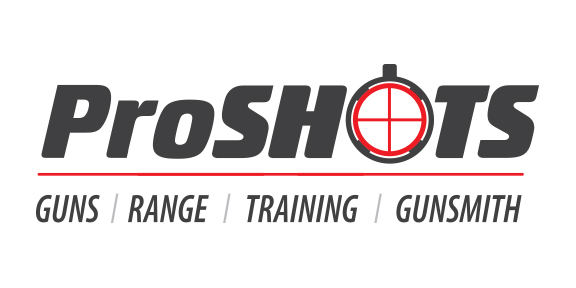 Summer at the RangeJune 1 – Aug 31Mondays – Free Gun Rentals – you must purchase your ammo from ProShotsTuesdays – Free Seminars 7pm - 8pm - Must register at www.proshots.training Limit 24 seats per seminarWednesdays – New Shooter Range Day Package – includes New Shooter Orientation, one range pass, up to 2 gun rentals, 50 round box of ammo, 1 target, and personal protection equipment for one shooter - $40 ($68 value)Thursdays – Families (up to 4 people) shoot for one low price of $40 ($76 value) which includes range passes, one target per person, and personal protection equipment (excludes ammo).  For families with more than 4 people, each additional person must pay normal rate.Fridays – Senior Citizen Day – Age 65 and older  - range pass is only $5ProShots All Day, Every DayKids 15 & under shoot for free all summer with a paying adult (Limit 2 kids per adult, does not include ammo, targets, or gun rental, if needed)  Free Ice Cream on days over 90 degrees (limit 1 per paying shooter)Student Rate - $10 range passes with student IDSpirit of ’76 Membership – Purchase a membership valid 6/1/16-8/31/16 with full benefits for $76Happy Hour – 2pm to 4pm - $5 range passes (Mon – Fri Only)Weekly Drawing for a Free One Month Membership  - simply place your receipt in the box and every Friday we will draw a new winner.Cool Shooting – 8pm to 9pm - $5 range passes